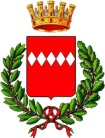 Comune di SorrentoCittà Metropolitana di NapoliAVVISO PUBBLICO PER RACCOLTA di MANIFESTAZIONI D’INTERESSE FINALIZZATA AD affidamento diretto ex articolo 50 comma 1 lett.a)   decreto LEGISLATIVO 31 MARZO 2023 N.36 per servizio di SUPERVISORE DEGLI EVENTI AFFIDATI A TERZI.SI RENDE NOTOCon deliberazione di C.C. n. 11/2023 è stato approvato il Documento Unico di Programmazione 20232025, all’interno del quale è previsto l’organizzazione di eventi artistico e/o culturali.La stazione appaltante intende prevedere l’incarico di supervisore degli eventi affidati a terzi al fine di appurare la corretta e regolare esecuzione degli stessi.L’articolo 50 comma 1 lettera b) del Decreto Legislativo n. 36/2023 (di seguito indicato anche come “Nuovo Codice”) prevede che le stazioni appaltanti procedano all’affidamento diretto dei servizi e forniture, ivi compresi i servizi di ingegneria e architettura e l'attività di progettazione, di importo inferiore a 140.000 euroL’Allegato I.1 al Decreto Legislativo 36/2023 definisce all’articolo 3 comma 1 lettera d) l’affidamento diretto come “l’affidamento del contratto senza una procedura di gara, nel quale, anche nel caso di previo interpello di più operatori economici, la scelta è operata discrezionalmente dalla stazione appaltante o dall’ente concedente, nel rispetto dei criteri qualitativi e quantitativi di cui all’articolo 50, comma 1 lettere a) e b), del codice e dei requisiti generali o speciali previsti dal medesimo codice”.Si fa rilevare preliminarmente come l’intervento di cui in oggetto non possa avere un interesse transfrontaliero certo, secondo quanto previsto dall’articolo 48 comma 2 del Decreto Legislativo 36/2023, in primo luogo per il suo modesto valore, assai distante dalla soglia comunitaria.Si intende pertanto procedere all’affidamento diretto del servizio di seguito illustrato previa valutazione di istante, informando gli operatori del settore con avviso pubblico, in maniera da rispettare i principi generali di cui al Titolo I del “Nuovo CodiceTenuto conto che gli affidamenti diretti, ancorché preceduti da una consultazione tra più operatori, sono contraddistinti da informalità e dalla possibilità per la stazione appaltante di negoziare le condizioni contrattuali intavolando anche con vari operatori trattative parallele, si intende pertanto fare riferimento, oltre che a quanto previsto dal “Nuovo Codice” ed ai suoi principi, alle disposizioni del Codice civile.Si ritiene pertanto opportuno eseguire una raccolta di istanze, attraverso idonee forme di pubblicità, nel rispetto dei principi di cui al Titolo I del “Nuovo Codice”, con particolare riferimento a quanto previsto all’articolo 1, all’articolo 2, all’articolo 3, all’articolo 10 ed all’articolo 11.Ricordando altresì come in  base  alle disposizioni del vigente codice civile in tema di contratti, la manifestata disponibilità ad avviare  una  trattativa  non  può  equipararsi  a  un'offerta  contrattuale;  per  potersi  avere propriamente un'offerta vincolante, rispetto alla quale la semplice accettazione equivale a   conclusione   del   negozio,   occorre   che   l'oggetto   del   contratto   sia   precisamente determinato  in  tutti  i  suoi elementi  e  che,  in  particolare,  siano  definite  le  rispettive prestazioni a carico delle parti (Cass., 7 luglio 2009, n. 15964; Cass., 15 dicembre 1982, n. 6922).Pertanto, sulla base delle istanze pervenute, la stazione appaltante si riserva una successiva fase di negoziazione con quello che è stato ritenuto la migliore istanza  a seguito delle operazioni di valutazione più oltre illustrate al fine di definire il consenso dei contraenti sull’ intero contenuto del contratto.Trattandosi di una raccolta di manifestazioni d’interesse, la stazione appaltante si riserva, a suo insindacabile giudizio, la più ampia potestà discrezionale che le consentirà pertanto di dare luogo o meno all'affidamento, senza che i potenziali interessati possano vantare pretese o diritti di alcuna natura.Il presente avviso, dunque, non può essere inteso e/o interpretato come invito a proporre offerta al pubblico ex art. 1336 c.c., oppure come avviso o bando ai sensi dell’Allegato II.6 del “Nuovo Codice”.La stazione appaltante si riserva altresì la facoltà di   non procedere all’affidamento se nessun preventivo risulti conveniente o idoneo in relazione all’oggetto del contratto.La stazione appaltante si riserva infine la facoltà di   negoziare l’affidamento del servizio anche in caso di ricezione di un’ unica manifestazione d’interesse, purché essa sia ritenuta idonea in relazione all’oggetto del contratto.AMMINISTRAZIONE AGGIUDICATRICEComune di Sorrento, Piazza Sant’Antonino n. 1/14 - Sorrento CAP 80067; - Codice NUTS ITF33  tel.081.5335396; email: eventi@pec.comune.sorrento.na.itsito: https://comunesorrento.tuttogare.it/responsabile del servizio: Dott. Donato SarnoIl Responsabile Unico del Procedimento è la dott.ssa Federica Guarracino OGGETTO DEL SERVIZIOIl Comune di Sorrento intende avvalersi di una persona qualificata (ora in avanti “supervisore”) incaricata di verificare la corretta e regolare esecuzione degli eventi affidati a soggetti esterni in termini di conformità , rispondenza degli stessi ai requisiti quantitativi e qualitativi ed alle condizioni pattuite in sede di affidamento. Il supervisore, al fine di effettuare le predette verifiche, dovrà garantire la propria presenza durante lo svolgimento di ciascun degli eventi e produrre al Comune di Sorrento apposita relazione in merito.IMPORTO PRESUNTO DELL’APPALTOL’importo stimato per il servizio in oggetto è di € 10.000 oltre iva, calcolato nella misura di € 100,00  oltre iva a singolo evento, per un totale complessivo di n. 100 eventi.OPZIONE PROROGAIl Comune di Sorrento si riserva la facoltà  di prorogare il servizio per un massimo di n. 20 eventi.SOGGETTI AMMESSI A MANIFESTARE INTERESSE – REQUISITI MINIMI DI PARTECIPAZIONE Possono presentare istanza: gli operatori economici, secondo le disposizioni dell’art. 65 del “Nuovo Codice”.Sono esclusi dalla presente procedura gli operatori economici per i quali sussistono cause di esclusione di cui agli articoli art. 94 e 95 del “Nuovo Codice”.Sono comunque esclusi gli operatori economici che abbiano affidato incarichi in violazione dell’art. 53, comma 16-ter, del d.lgs. del 2001 n. 165.Requisiti di ordine generale: i partecipanti non devono versare nelle cause di esclusione di cui agli articoli 94 e 95 del D. Lgs. 36/2023.Requisiti di idoneità professionale: ai sensi dell’art. 100 del D. Lgs. 36/2023 i partecipanti devono possedere: - Iscrizione e abilitazione nel registro della Camera di commercio, industria, artigianato e agricoltura (o ad analogo registro dello Stato aderente all’Unione Europea) per il ramo di attività compatibili con la natura delle prestazioni oggetto del servizio in affidamento inerente al presente avviso, ove compatibile;Requisiti di ordine speciale – capacità tecniche e professionali: ai sensi dell’art. 100 del D. Lgs. 36/2023: -  Curriculum societario e/o curriculum del soggetto che svolgerà il servizio, attestante le pregresse esperienze professionali in materia di organizzazione di eventi al pubblico e di gestione della logistica e degli impianti relativi agli stessi.TERMINI E MODALITÀ DI PRESENTAZIONE Per presentare manifestazione d’interesse occorre registrarsi alla piattaforma telematica di e-procurement denominata “Tuttogare” in dotazione al Comune di Sorrento, mediante l’apposito link presente sul profilo del committente https://comunesorrento.tuttogare.it/Le modalità tecniche per l’utilizzo del Sistema sono contenute nell’allegato link: https://comunesorrento.tuttogare.it/norme_tecniche.phpLa manifestazione d’interesse, a pena di esclusione, dovrà essere presentata compilando debitamente il modelli  che saranno resi disponibili sulla piattaforma telematica (allegato A e allegato B), sottoscritto digitalmente.La manifestazione d’interesse dovrà pervenire, a pena di esclusione, entro le ore 12.00 del 19/07/2023 sulla piattaforma telematica “Tuttogare” su menzionata.Non si terrà conto e quindi saranno automaticamente escluse dalla procedura di selezione, le
manifestazioni di interesse pervenute dopo tale scadenza e mediante altri mezzi di trasmissione.Attraverso la suddetta piattaforma telematica "TuttoGare", saranno gestite le fasi di pubblicazione, presentazione, analisi, valutazione e ammissione degli operatori economici, nonché le conseguenti comunicazioni e gli scambi diinformazioni precedenti l’avvio della procedura di acquisizione del servizio in affidamento.
Si ribadisce che non è ammesso il recapito di alcun atto o documento in modalità diverse dall'invioalla piattaforma telematica summenzionata e, in particolare, non è ammesso il recapito di alcun attoo documento agli uffici della Stazione Appaltante.
Il Comune di Sorrento declina sin d'ora ogni responsabilità per dispersione di comunicazioni
dipendenti da inesatte indicazioni del recapito da parte degli interessati o per eventuali disguidi
telematici imputabili a fatto di terzi, a caso fortuito o forza maggiore o comunque non imputabili a
colpa del Comune di Sorrento stesso, di qualunque natura, che impediscano il recapito della
manifestazione di interesse entro il termine suindicato.FASE SUCCESSIVA ALLA RICEZIONE DELLE CANDIDATURE - PROCEDIMENTO ISTRUTTORIO L’acquisizione delle manifestazioni di interesse degli operatori economici interessati transiterà sulla piattaforma telematica “Tuttogare”, ciò anche in osservanza dell’obbligo previsto dal comma 2 dell’art. 40 del D.Lgs n. 50/2016 , atteso che fino al 31/12/2023 continua ad applicarsi il suddetto articolo ai sensi delle’arti 225 del Nuovo Codice.Una volta pervenute le manifestazioni di interesse entro il termine stabilito, si procederà ad individuare, secondo la valutazione dei Curriculum vitae presentati dai partecipanti attestanti la pregressa esperienza nel settore in oggetto o in settori analoghi, l’ operatore economico idoneo per l’affidamento in oggetto.L’affidamento del servizio avverrà mediante affidamento diretto in ossequio al disposto normativo di cui all’art.  50 comma1 lettera b) del Nuovo Codice.La manifestazione di interesse da parte degli operatori economici non determina l’instaurazione di posizioni giuridiche od obblighi negoziali e non vincola in alcun modo l’Ente, che sarà libero di avviare altre procedure e/o di sospendere, modificare o annullare, in tutto o in parte, la presente indagine di mercato, senza che possa essere avanzata alcuna pretesa da parte dei soggetti interessati.Il Comune di Sorrento si riserva la facoltà di richiedere integrazioni per sanare eventuali carenze documentali.Il Comune di Sorrento, ai sensi dell’art. 71 del DPR 445/2000, si riserva la possibilità di verificare la veridicità dei dati dichiarati dal manifestante e di richiedere in qualsiasi momento i documenti giustificativi. In ogni caso, l’Amministrazione potrà procedere anche nell’ipotesi in cui venga presentata una sola manifestazione di interesse.Tutta la documentazione inviata dal partecipante resta acquisita agli atti del Comune di Sorrento. PUBBLICITÁ Il presente avviso di manifestazione d’interesse verrà pubblicato all’Albo Pretorio elettronico del Comune di Sorrento;sul sito istituzionale del Comune di Sorrento, www.comune.sorrento.na.it, sezione “Amministrazione Trasparente” sottosezione “bandi di gara e contratti”;sulla piattaforma “Tuttogare” in dotazione al Comune di Sorrento http://comunesorrento.tuttogare.it/;Ogni eventuale modifica o integrazione al presente avviso sarà pubblicata nelle stesse modalità innanzi espresse.Costituiscono allegati al presente avviso:- Allegato A – Modello di manifestazione d’interesse; TRATTAMENTO DEI DATI PERSONALILa procedura comporta il trattamento dei dati personali degli istanti da parte del Comune di Sorrento.Tale trattamento è finalizzato allo svolgimento del procedimento di affidamento di servizi in trattazione, nell'ambito delle attività che il Comune predispone nell'interesse pubblico e nell'esercizio dei pubblici poteri e in conformità alla disciplina. Il trattamento è effettuato con modalità manuali e informatiche. Il conferimento dei dati è obbligatorio per lo svolgimento del procedimento amministrativo e il mancato conferimento comporta l’annullamento del procedimento per impossibilità a realizzare l’istruttoria necessaria. I dati raccolti sono quelli forniti dall’operatore economico con l’apposito modulo, ovvero acquisiti da altri enti/soggetti così come previsto dalla normativa, e saranno elaborati dal personale del Comune, che agisce sulla base di specifiche istruzioni. I dati così acquisiti possono essere comunicati all'esterno a soggetti nominati responsabili del trattamento per svolgere il servizio e ai soggetti che ne abbiano interesse ai sensi della Legge n. 241/1990 e successive modifiche ed integrazioni e per l’adempimento degli obblighi di pubblicità, trasparenza e diffusione di informazioni da parte delle pubbliche amministrazioni ai sensi del D.Lgs.n. 33/2013 e successive modifiche ed integrazioni.I dati possono essere comunicati ad altre amministrazioni così come previsto dalla normativa in vigore.Il dichiarante può esercitare i diritti di cui agli artt. 15 e ss. del Reg. UE 679/2016, ivi compreso il diritto al reclamo: www.garanteprivacy.it. Non sono previsti processi decisionali automatizzati né trasferimenti extra UE. Il Comune di Sorrento è il titolare del trattamento dei dati. L'informativa completa e i dati di contatto del R.P.D. sono disponibili nel sito del Comune o presso gli appositi uffici.RISOLUZIONE DELLE CONTROVERSIEPer eventuali controversie è competente il Foro di Torre Annunziata.NORME CONCLUSIVEAi sensi di quanto disposto in materia dal D.P.R. n. 445/2000 le dichiarazioni rese e sottoscritte nella manifestazione d’interesse hanno valore di dichiarazioni sostitutive di certificazione. Le dichiarazioni mendaci e la falsità degli atti comportano responsabilità penali, nonché la conseguente decadenza dai benefici eventualmente prodotti da un provvedimento emanato sulla base di una dichiarazione non veritiera. I soggetti partecipanti non potranno richiedere al Comune di Sorrento alcuna forma di compenso nemmeno a titolo di indennità, risarcimento o altro emolumento. Manifestando interesse il soggetto accetta, senza riserve, tutte le disposizioni contenute nell’avviso stesso. Il Dirigente del V Dipartimento		      Dott. Donato Sarno